Резюме Иманқұл Гүлжәмила МұратқызыЦель резюме: соискание должности инженера-металлурга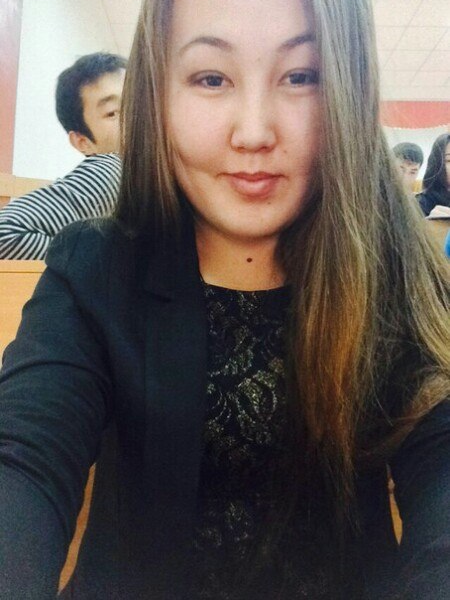 Дата рождения:            02. 07. 1994Адрес:                           г. Караганда, ул.Ермекова 18 кв 1Контактная                   gulzhamila_94@mail.ruинформация:                87712085727, 87786391201 Семейное положение:                   не замужемОбразование:  Профессиональный опыт:Знание языков: Знание ПК:Личные качества:2012-2016 гг. Карагандинский государственный технический университет, машиностроительный факультет, специальность «Металлургия »01.06.2015 – 22.07.2015 г. прохождение производственной практики помощник-мастера насосных установок, ООО «Балхашцветмет».казахский язык (родной)русский язык (свободно)английский язык (письменно)Microsoft Office (Word, Excel, Power Point, Access), NX system, Компас , PLC controller, Workbenchинициативность, склонность к аналитической деятельности, высокая обучаемость,  исполнительность, амбициозность,высокая работоспособность, гибкость мышления, неконфликтность,нацеленность на результат, трудолюбие.